PLANO DE TRABALHO 1/71.DADOS DO PROPONENTE2. OUTROS PARTÍCIPES (Interveniente ou Executor)PLANO DE TRABALHO 2/73. DESCRIÇÃO DO PROJETO PLANO DE TRABALHO 3/74. CRONOGRAMA DE EXECUÇÃOPLANO DE TRABALHO 6/75. PLANO DE APLICAÇÃO (R$ 1,00)6. CRONOGRAMA DE DESEMBOLSO (R$ 1,00)Concedente:Proponente (Contrapartida):PLANO DE TRABALHO 7/77. DECLARAÇÃO Na qualidade de representante legal do proponente, declaro, para fins de prova junto ao Governo do Estado, para os efeitos e sob as penas do art. 299 do Código Penal, que inexiste mora ou débito junto a qualquer órgão ou instituição da Administração Pública Federal direta ou indireta que impeça a transferência de recursos oriundos de dotações consignadas no orçamento da União, será executada de forma Direta na forma deste plano de trabalho.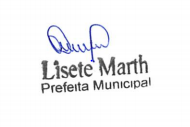 CEREJEIRAS/RO, 09 de Março de 2020.                                       LISETE MARTHLocal e data                                                                           Prefeita Municipal8. APROVAÇÃO PELO CONCEDENTE:APROVADOPORTO VELHO____/____/2020                                     ASSINATURA/CARIMBO DO CONCEDENTEÓRGÃO/ENTIDADE PROPONENTEPREFEITURA MUNICIPAL DE CEREJEIRASÓRGÃO/ENTIDADE PROPONENTEPREFEITURA MUNICIPAL DE CEREJEIRASÓRGÃO/ENTIDADE PROPONENTEPREFEITURA MUNICIPAL DE CEREJEIRASÓRGÃO/ENTIDADE PROPONENTEPREFEITURA MUNICIPAL DE CEREJEIRASÓRGÃO/ENTIDADE PROPONENTEPREFEITURA MUNICIPAL DE CEREJEIRASÓRGÃO/ENTIDADE PROPONENTEPREFEITURA MUNICIPAL DE CEREJEIRASC.G.C04.914.925/0001-07C.G.C04.914.925/0001-07C.G.C04.914.925/0001-07C.G.C04.914.925/0001-07ENDEREÇOAVENIDA DAS NAÇÕES UNIDAS, 1919 – CENTROENDEREÇOAVENIDA DAS NAÇÕES UNIDAS, 1919 – CENTROENDEREÇOAVENIDA DAS NAÇÕES UNIDAS, 1919 – CENTROENDEREÇOAVENIDA DAS NAÇÕES UNIDAS, 1919 – CENTROENDEREÇOAVENIDA DAS NAÇÕES UNIDAS, 1919 – CENTROENDEREÇOAVENIDA DAS NAÇÕES UNIDAS, 1919 – CENTROENDEREÇOAVENIDA DAS NAÇÕES UNIDAS, 1919 – CENTROENDEREÇOAVENIDA DAS NAÇÕES UNIDAS, 1919 – CENTROENDEREÇOAVENIDA DAS NAÇÕES UNIDAS, 1919 – CENTROENDEREÇOAVENIDA DAS NAÇÕES UNIDAS, 1919 – CENTROCIDADECEREJEIRASCIDADECEREJEIRASU.FROCEP76.997-000CEP76.997-000U.FROU.FROU.FROU.FROCONTA CORRENTEBANCOBRASIL S/ABANCOBRASIL S/ABANCOBRASIL S/AAGENCIA2197-0AGENCIA2197-0AGENCIA2197-0PRAÇA DE PAGPRAÇA DE PAGPRAÇA DE PAGNOME DO RESPONSÁVELLISETE MARTHNOME DO RESPONSÁVELLISETE MARTHNOME DO RESPONSÁVELLISETE MARTHNOME DO RESPONSÁVELLISETE MARTHC.P.F526.178.310-00C.P.F526.178.310-00C.P.F526.178.310-00C.P.F526.178.310-00C.P.F526.178.310-00C.P.F526.178.310-00C.I / ÓRGÃO EXPEDIDOR3.198.751-2 SSP/PRC.I / ÓRGÃO EXPEDIDOR3.198.751-2 SSP/PRCARGOPREFEITACARGOPREFEITAFUNÇÃOCHEFE DOEXECUTIVAFUNÇÃOCHEFE DOEXECUTIVAFUNÇÃOCHEFE DOEXECUTIVAFUNÇÃOCHEFE DOEXECUTIVAMATRÍCULA00001MATRÍCULA00001ENDEREÇORUA SERGIPE  - SETOR 2ENDEREÇORUA SERGIPE  - SETOR 2ENDEREÇORUA SERGIPE  - SETOR 2ENDEREÇORUA SERGIPE  - SETOR 2C.E.P76.997-000C.E.P76.997-000C.E.P76.997-000C.E.P76.997-000E- mail:lisetemarth1@hotmail.com E- mail:lisetemarth1@hotmail.com E- mail:lisetemarth1@hotmail.com E- mail:lisetemarth1@hotmail.com E- mail:lisetemarth1@hotmail.com E- mail:lisetemarth1@hotmail.com E- mail:lisetemarth1@hotmail.com E- mail:lisetemarth1@hotmail.com E- mail:lisetemarth1@hotmail.com E- mail:lisetemarth1@hotmail.com Órgão/instituição C.G.C. C.G.C. C.G.C. E.A. E.A. Endereço completo (DDD)Telefone/Fax (DDD)Telefone/Fax (DDD)Telefone/Fax CEP CEP Nome do responsável pela instituição Nome do responsável pela instituição Nome do responsável pela instituição C.P.F. C.P.F. C.P.F. R.G./Órgão expedidor R.G./Órgão expedidor Cargo Função Função Matrícula Endereço completo Endereço completo CEP CEP (DDD) Tel./Fax (DDD) Tel./Fax CONTRATAÇÃO DE EMPRESA ESPECIALIZADA PARA EXECUÇÃO DE MICRODRENAGEMCONTRATAÇÃO DE EMPRESA ESPECIALIZADA PARA EXECUÇÃO DE MICRODRENAGEMCONTRATAÇÃO DE EMPRESA ESPECIALIZADA PARA EXECUÇÃO DE MICRODRENAGEMPeríodo da execuçãoPeríodo da execuçãoCONTRATAÇÃO DE EMPRESA ESPECIALIZADA PARA EXECUÇÃO DE MICRODRENAGEMCONTRATAÇÃO DE EMPRESA ESPECIALIZADA PARA EXECUÇÃO DE MICRODRENAGEMCONTRATAÇÃO DE EMPRESA ESPECIALIZADA PARA EXECUÇÃO DE MICRODRENAGEMInícioTérminoCONTRATAÇÃO DE EMPRESA ESPECIALIZADA PARA EXECUÇÃO DE MICRODRENAGEMCONTRATAÇÃO DE EMPRESA ESPECIALIZADA PARA EXECUÇÃO DE MICRODRENAGEMCONTRATAÇÃO DE EMPRESA ESPECIALIZADA PARA EXECUÇÃO DE MICRODRENAGEMALR60 DIASIdentificação do objetoIdentificação do objetoIdentificação do objetoIdentificação do objetoIdentificação do objetoO projeto visa a CONTRATAÇÃO DE EMPRESA ESPECIALIZADA PARA EXECUÇÃO DE MICRODRENAGEM no município de Cerejeiras/RO.O projeto visa a CONTRATAÇÃO DE EMPRESA ESPECIALIZADA PARA EXECUÇÃO DE MICRODRENAGEM no município de Cerejeiras/RO.O projeto visa a CONTRATAÇÃO DE EMPRESA ESPECIALIZADA PARA EXECUÇÃO DE MICRODRENAGEM no município de Cerejeiras/RO.O projeto visa a CONTRATAÇÃO DE EMPRESA ESPECIALIZADA PARA EXECUÇÃO DE MICRODRENAGEM no município de Cerejeiras/RO.O projeto visa a CONTRATAÇÃO DE EMPRESA ESPECIALIZADA PARA EXECUÇÃO DE MICRODRENAGEM no município de Cerejeiras/RO.Justificativa da proposiçãoJustificativa da proposiçãoJustificativa da proposiçãoJustificativa da proposiçãoJustificativa da proposiçãoCerejeiras é um município com território de 2.783 km², conta com uma população de aproximadamente 17.934 (IBGE - população estimada 2017).A presente proposição justifica-se na necessidade em que se encontra o município de recuperar drenagem da Av. Canadá.Cerejeiras é um município com território de 2.783 km², conta com uma população de aproximadamente 17.934 (IBGE - população estimada 2017).A presente proposição justifica-se na necessidade em que se encontra o município de recuperar drenagem da Av. Canadá.Cerejeiras é um município com território de 2.783 km², conta com uma população de aproximadamente 17.934 (IBGE - população estimada 2017).A presente proposição justifica-se na necessidade em que se encontra o município de recuperar drenagem da Av. Canadá.Cerejeiras é um município com território de 2.783 km², conta com uma população de aproximadamente 17.934 (IBGE - população estimada 2017).A presente proposição justifica-se na necessidade em que se encontra o município de recuperar drenagem da Av. Canadá.Cerejeiras é um município com território de 2.783 km², conta com uma população de aproximadamente 17.934 (IBGE - população estimada 2017).A presente proposição justifica-se na necessidade em que se encontra o município de recuperar drenagem da Av. Canadá.METAETAPA/ FASEESPECIFICAÇÃOINDICADOR FÍSICOINDICADOR FÍSICOINDICADOR FÍSICOINDICADOR FÍSICOMETAETAPA/ FASEESPECIFICAÇÃOUNDQUANTINICIOTÉRMINO1.0CONTRATAÇÃO DE EMPRESA ESPECIALIZADA PARA EXECUÇÃO DE MICRODRENAGEMCONTRATAÇÃO DE EMPRESA ESPECIALIZADA PARA EXECUÇÃO DE MICRODRENAGEMCONTRATAÇÃO DE EMPRESA ESPECIALIZADA PARA EXECUÇÃO DE MICRODRENAGEMCONTRATAÇÃO DE EMPRESA ESPECIALIZADA PARA EXECUÇÃO DE MICRODRENAGEMCONTRATAÇÃO DE EMPRESA ESPECIALIZADA PARA EXECUÇÃO DE MICRODRENAGEMCONTRATAÇÃO DE EMPRESA ESPECIALIZADA PARA EXECUÇÃO DE MICRODRENAGEM 1.1 PLACA DE OBRA EM CHAPA DE ACO GALVANIZADOm²6ALR60 DIAS 1.2EXECUÇÃO DE DEPÓSITO EM CANTEIRO DE OBRA EM CHAPA DE MADEIRA COMPENSADA, NÃO INCLUSO MOBILIÁRIO. AF_04/2016m²20,00ALR60 DIAS 1.3ENTRADA PROVISORIA DE ENERGIA ELETRICA AEREA TRIFASICA 40A EM POSTE MADEIRAUN1,00ALR60 DIAS 1.4SERVICOS TOPOGRAFICOS PARA PAVIMENTACAO, INCLUSIVE NOTA DE SERVICOS, ACOMPANHAMENTO E GREIDEm²738,40ALR60 DIAS 1.5ADMINISTRAÇÃO LOCAL DA OBRAMES2,00ALR60 DIAS 1.6ESCAVAÇÃO MECANIZADA DE VALA COM PROF. ATÉ 1,5 M (MÉDIA ENTRE MONTANTE E JUSANTE/UMA COMPOSIÇÃO POR TRECHO), COM RETROESCAVADEIRA (0,26 M3/88 HP), LARG. DE 0,8 M A 1,5 M, EM SOLO DE 1A CATEGORIA, EM LOCAIS COM ALTO NÍVEL DE INTERFERÊNCIA. AF_01/2015m³166,14ALR60 DIAS 1.7CARGA E DESCARGA MECANICA DE SOLO UTILIZANDO CAMINHAO BASCULANTE 6,0M3/16T E PA CARREGADEIRA SOBRE PNEUS 128 HP, CAPACIDADE DA CAÇAMBA 1,7 A 2,8 M3, PESO OPERACIONAL 11632 KGm³80,34ALR60 DIAS 1.8TRANSPORTE COM CAMINHÃO BASCULANTE 6 M3 EM RODOVIA COM LEITO NATURALM3XKM80,34ALR60 DIASMETAETAPA/ FASEESPECIFICAÇÃOINDICADOR FÍSICOINDICADOR FÍSICOINDICADOR FÍSICOINDICADOR FÍSICO 1.9ESPALHAMENTO DE MATERIAL EM BOTA FORA, COM UTILIZACAO DE TRATOR DE ESTEIRAS DE 165 HPm³80,34ALR60 DIAS 1.10ESCORAMENTO DE VALA, TIPO PONTALETEAMENTO, COM PROFUNDIDADE DE 0 A 1,5 M, LARGURA MENOR QUE 1,5 M, EM LOCAL COM NÍVEL ALTO DE INTERFERÊNCIA. AF_06/2016m²276,90ALR60 DIAS 1.11LASTRO DE VALA COM PREPARO DE FUNDO, LARGURA MENOR QUE 1,5 M, COM CAMADA DE AREIA, LANÇAMENTO MECANIZADO, EM LOCAL COM NÍVEL ALTO DE INTERFERÊNCIA. AF_06/2016m³5,54ALR60 DIAS 1.12COMPACTACAO MECANICA, SEM CONTROLE DO GC (C/COMPACTADOR PLACA 400 KG)m³5,26ALR60 DIAS 1.13TUBO DE CONCRETO PARA REDES COLETORAS DE ÁGUAS PLUVIAIS, DIÂMETRO DE 1200 MM, JUNTA RÍGIDA, INSTALADO EM LOCAL COM ALTO NÍVEL DE INTERFERÊNCIAS - FORNECIMENTO E ASSENTAMENTO. AF_12/2015M92,30ALR60 DIAS 1.14REATERRO MANUAL APILOADO COM SOQUETE. AF_10/2017m³80,34ALR60 DIAS 1.15BOCA DE LOBO EM ALVENARIA TIJOLO MACICO, REVESTIDA C/ ARGAMASSA DE CIMENTO E AREIA 1:3, SOBRE LASTRO DE CONCRETO 10CM E TAMPA DE CONCRETO ARMADOUN4,00ALR60 DIAS 1.16(COMPOSIÇÃO REPRESENTATIVA) POÇO DE VISITA CIRCULAR PARA ESGOTO, EM CONCRETO PRÉ-MOLDADO, DIÂMETRO INTERNO = 1,0 M, PROFUNDIDADE ATÉ 1,50 M, INCLUINDO TAMPÃO DE FERRO FUNDIDO, DIÂMETRO DE 60 CM. AF_04/2018UN2,00ALR60 DIASMETAETAPA/ FASEESPECIFICAÇÃOINDICADOR FÍSICOINDICADOR FÍSICOINDICADOR FÍSICOINDICADOR FÍSICO 1.17ESCAVAÇÃO MECANIZADA DE VALA COM PROF. ATÉ 1,5 M (MÉDIA ENTRE MONTANTE E JUSANTE/UMA COMPOSIÇÃO POR TRECHO), COM RETROESCAVADEIRA (0,26 M3/88 HP), LARG. DE 0,8 M A 1,5 M, EM SOLO DE 1A CATEGORIA, EM LOCAIS COM ALTO NÍVEL DE INTERFERÊNCIA. AF_01/2015m³19,20ALR60 DIAS 1.18TUBO DE CONCRETO PARA REDES COLETORAS DE ÁGUAS PLUVIAIS, DIÂMETRO DE 800 MM, JUNTA RÍGIDA, INSTALADO EM LOCAL COM ALTO NÍVEL DE INTERFERÊNCIAS - FORNECIMENTO E ASSENTAMENTO. AF_12/2015M16,00ALR60 DIAS 1.19REATERRO MANUAL APILOADO COM SOQUETE. AF_10/2017m³14,51ALR60 DIAS 1.20EXECUÇÃO DE SARJETA DE CONCRETO USINADO, MOLDADA  IN LOCO  EM TRECHO CURVO, 30 CM BASE X 10 CM ALTURA. AF_06/2016M184,60ALR60 DIAS 1.21GUIA (MEIO-FIO) CONCRETO, MOLDADA  IN LOCO  EM TRECHO CURVO COM EXTRUSORA, 15 CM BASE X 30 CM ALTURA. AF_06/2016M184,60ALR60 DIAS 1.22EXECUÇÃO DE PASSEIO (CALÇADA) OU PISO DE CONCRETO COM CONCRETO MOLDADO IN LOCO, FEITO EM OBRA, ACABAMENTO CONVENCIONAL, ESPESSURA 10 CM, ARMADO. AF_07/2016m²184,60ALR60 DIASNatureza de DespesaNatureza de DespesaTotalConcedenteProponenteCódigoEspecificação33.90.30Auxilio/Transferências Municípios  R$ 162.184,45R$ 162.184,45R$ 162.184,45TOTAL GERALTOTAL GERALR$ 162.184,45R$ 162.184,45R$ 162.184,45MetaParcela Única1º Parcela2º Parcela3º Parcela4º Parcela5º Parcela6º Parcela162.184,45Meta7º Parcela8º Parcela9º Parcela10º Parcela11º Parcela12º Parcela7º ParcelaMetaParcela Única1º Parcela2º Parcela3º Parcela4º Parcela5º Parcela6º ParcelaMeta7º Parcela8º Parcela9º Parcela10º Parcela11º Parcela12º Parcela7º Parcela